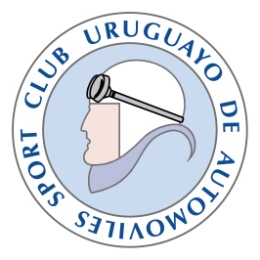 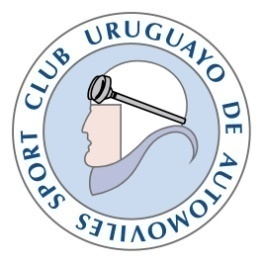 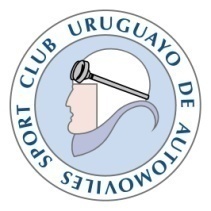 30ª Edición de las 1000 MILLAS SPORT E HISTORICOS                  Miercoles 14, jueves 15, Viernes 16, Sabado 17 y Domingo 18 de Octubre del 2020.ADJUNTAR : COPIA DE C.I. TRIPULACION y LIBRETA DE CONDUCIR FICHA DE INSCRIPCIÓNPor el solo hecho de firmar la inscripción, el participante, su copiloto y demás integrantes de su equipo declaran  conocer el reglamento general, sus anexos, reglamento de uso de relojes y reglamento particular de dicha prueba.Los competidores asumen expresamente su responsabilidad personal (frente al CUAS, los demás participantes y terceros) y como consecuencia de lo anterior, exoneran al CUAS de toda responsabilidad en cualquier caso. _______________________			         _______________________        	          Firma del Piloto			         	       Firma del CopilotoMontevideo, __________________________de 2020COCHE N°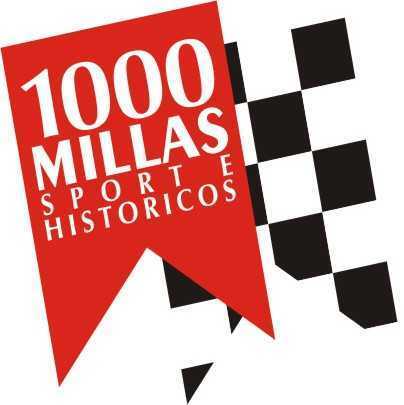 P I L O T OP I L O T OC O P I L O T OC O P I L O T OApellidos____________________________Apellidos____________________________Nombres____________________________Nombres____________________________Ced. Identidad Nº____________________________Ced. Identidad Nº____________________________Fecha Nacim.____________________________Fecha Nacim.____________________________Nacionalidad____________________________Nacionalidad____________________________Domicilio____________________________Domicilio____________________________Ciudad:____________________________Ciudad:____________________________Tel.:____________________________Tel.:____________________________Cel.:____________________________Cel.:____________________________Vigencia libreta conducir____________________________(Hasta cuando está vigente)(Hasta cuando está vigente)Licencia ____________________________Licencia ____________________________¿Ud. ha participado en alguna competencia de regularidad?¿Ud. ha participado en alguna competencia de regularidad?¿Ud. ha participado en alguna competencia de regularidad?¿Ud. ha participado en alguna competencia de regularidad?¿Ud. ha participado en alguna competencia de regularidad?¿Ud. ha participado en alguna competencia de regularidad?¿Ud. ha participado en alguna competencia de regularidad?(si o no)____________________________(si o no)____________________________AUTOMOVILAUTOMOVILAUTOMOVILAUTOMOVILAUTOMOVILAUTOMOVILMarca____________________________Modelo____________________________Cilindrada____________________________Año____________________________Motor original:            SI ___ NO ___Motor original:            SI ___ NO ___Motor original:            SI ___ NO ___País____________________________Matrícula____________________________Handicap SI ____NO____Handicap: art. 7 Reglamento Gral. Handicap: art. 7 Reglamento Gral. Handicap: art. 7 Reglamento Gral. Categoría en la que desea competir:Categoría en la que desea competir:Categoría en la que desea competir:VelocímetroVelocímetro Standard Velocímetro Standard OdómetroVelocímetro Standard E